РОССИЙСКАЯ ФЕДЕРАЦИЯКОСТРОМСКАЯ ОБЛАСТЬСОВЕТ  ДЕПУТАТОВгородского поселения город МакарьевМакарьевского муниципального районаР Е Ш Е Н И Е № 173от  25 ноября 2022 года                           О передаче части полномочий местного значения на 2023 год и плановый период 2024 и 2025 годов          В соответствии с частью 4 статьи 15 Федерального закона от 6 октября 2003 года N131-ФЗ "Об общих принципах организации местного самоуправления в Российской Федерации", руководствуясь Законом Костромской области от 04.12.2015 №38-6-ЗКО «О закреплении за сельскими поселениями Костромской области вопросов местного значения», Устава городского поселения город Макарьев  Макарьевского муниципального района Костромской области, Совет депутатов  городского поселения город Макарьев Макарьевского муниципального района четвертого созыва РЕШИЛ:1. Городскому поселению город Макарьев Макарьевского муниципального района Костромской области передать полномочия Макарьевскому муниципальному району Костромской области на 2023 год и плановый период 2024 и 2025 годов по осуществлению следующих вопросов местного значения:1.1. Обеспечение проживающих в поселении и нуждающихся в жилых помещениях малоимущих граждан жилыми помещениями, организация строительства и содержания муниципального жилищного фонда, создание условий для жилищного строительства, осуществление муниципального жилищного контроля, а также иных полномочий органов местного самоуправления в соответствии с жилищным законодательством, в части:- принятия в установленном порядке решений о переводе жилых помещений в нежилые помещения и нежилых помещений в жилые помещения;- согласования переустройства и перепланировки жилых помещений;- признания в установленном порядке помещения жилым помещением, жилого помещения непригодным для проживания, многоквартирного дома аварийным и подлежащим сносу или реконструкции, садового дома жилым домом и жилого дома садовым домом муниципального жилищного фонда непригодными для проживания;1.2. Организация библиотечного обслуживания населения, комплектование и обеспечение сохранности библиотечных фондов библиотек поселения;1.3. Создание условий для организации досуга и обеспечения жителей поселения услугами организаций культуры;1.4. Создание условий для развития местного традиционного народного художественного творчества, участие в сохранении, возрождении и развитии народных художественных промыслов в поселении;1.5. Утверждение генеральных планов поселения, правил землепользования и застройки, утверждение подготовленной на основе генеральных планов поселения документации по планировке территории, выдача градостроительного плана земельного участка, расположенного в границах поселения, выдача разрешений на строительство (за исключением случаев, предусмотренных Градостроительным кодексом Российской Федерации, иными федеральными законами), разрешений на ввод объектов в эксплуатацию при осуществлении строительства, реконструкции объектов капитального строительства, расположенных на территории поселения, утверждение местных нормативов градостроительного проектирования поселений, резервирование земель и изъятие земельных участков в границах поселения для муниципальных нужд, осуществление муниципального земельного контроля в границах поселения, осуществление в случаях, предусмотренных Градостроительным кодексом Российской Федерации, осмотров зданий, сооружений и выдача рекомендаций об устранении выявленных в ходе таких осмотров нарушений, направление уведомления о соответствии указанных в уведомлении о планируемых строительстве или реконструкции объекта индивидуального жилищного строительства или садового дома (далее - уведомление о планируемом строительстве) параметров объекта индивидуального жилищного строительства или садового дома установленным параметрам и допустимости размещения объекта индивидуального жилищного строительства или садового дома на земельном участке, уведомления о несоответствии указанных в уведомлении о планируемом строительстве параметров объекта индивидуального жилищного строительства или садового дома установленным параметрам и (или) недопустимости размещения объекта индивидуального жилищного строительства или садового дома на земельном участке, уведомления о соответствии или несоответствии построенных или реконструированных объекта индивидуального жилищного строительства или садового дома требованиям законодательства о градостроительной деятельности при строительстве или реконструкции объектов индивидуального жилищного строительства или садовых домов на земельных участках, расположенных на территориях поселений, принятие в соответствии с гражданским законодательство Российской Федерации решения о сносе самовольной постройки, решения о сносе самовольной постройки или ее приведении в соответствие с предельными параметрами разрешенного строительства, реконструкции объектов капитального строительства, установленными правилами землепользования и застройки, документацией по планировке территории, или обязательными требованиями к параметрам объектов капитального строительства, установленными федеральными законами (далее также - приведение в соответствие с установленными требованиями), решения об изъятии земельного участка, не используемого по целевому назначению или используемого с нарушением законодательства Российской Федерации, осуществление сноса самовольной постройки или ее приведения в соответствие с установленными требованиями в случаях, предусмотренных Градостроительным кодексом Российской Федерации, в части:.  - утверждения подготовленной на основе генеральных планов поселения документации по планировке территории;- выдачи разрешений на строительство;выдачи разрешений на ввод объектов в эксплуатацию;выдачи уведомления о соответствии указанных в уведомлении о планируемых строительстве или реконструкции объекта индивидуального жилищного строительства или садового дома параметров объекта индивидуального жилищного строительства или садового дома установленным параметрам допустимости размещения объекта индивидуального жилищного строительства или садового дома на земельном участке;выдачи уведомления о соответствии построенных или реконструированных объектах индивидуального жилищного строительства или садового дома требованиям законодательства о градостроительной деятельности-	утверждение местных нормативов градостроительного проектирования поселения;1.6. Утверждение правил благоустройства территории поселения, осуществление муниципального контроля в сфере благоустройства, предметом которого является соблюдение правил благоустройства территории поселения, требований к обеспечению доступности для инвалидов объектов социальной, инженерной и транспортной инфраструктур и предоставляемых услуг, организация благоустройства территории поселения в соответствии с указанными правилами, а также организация использования, охраны, защиты, воспроизводства городских лесов, лесов особо охраняемых природных территорий, расположенных в границах населенных пунктов городского поселения, в части:- реализации программы "Формирование современной городской среды на территории городского поселения город Макарьев Макарьевского муниципального района Костромской области на 2023 – 2025 годы";- подготовки аукционной документации и проведения аукциона на проведение ремонта дворовых и общественной территорий, расположенных в границах городского поселения;- заключения, в соответствии с требованиями Федерального закона от 05.04.2013 № 44-ФЗ «О контрактной системе в сфере закупок товаров, работ, услуг для обеспечения государственных и муниципальных нужд», муниципальных контрактов на выполнение работ по ремонту дворовых и общественных территорий, расположенных в границах городского поселения, осуществления контроля за выполнением указанных работ;- осуществления контроля за целевым использованием денежных средств, выделенных на выполнение работ по проведению ремонта дворовых и общественных территорий, расположенных в границах городского поселения из федерального, областного и местного бюджетов;- подписания справок о стоимости выполненных работ и затрат в рамках исполнения условий муниципальных контрактов на выполнение работ по ремонту дворовых и общественных территорий, расположенных в границах городского поселения.1.7. Составление и рассмотрение проекта бюджета поселения, утверждение и исполнение бюджета поселения, осуществление контроля за его исполнением, составления и утверждения отчета об использовании бюджета поселения в части:- контроля за исполнением средств местного бюджета;- контроля за соблюдением объектами муниципального финансового контроля, указанных в Бюджетном кодексе РФ и иных нормативных правовых актов, регулирующих бюджетные правоотношения.2. Администрации Макарьевского муниципального района  заключить соглашение о передаче вышеуказанных полномочий по осуществлению вопросов местного значения до 31 декабря 2022 года.3. Контроль за исполнением данного решения возложить на главу Макарьевского муниципального района и главу городского поселения город Макарьев Макарьевского муниципального района.4. Данное решение вступает в силу с момента официального опубликования.5. Настоящее решение направить главе городского поселения город Макарьев Макарьевского муниципального района  для подписания и официального опубликования.Глава  городского поселения город  МакарьевМакарьевского муниципального района Костромской области	                   М.В.Соколов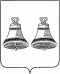 